PROGRAMA DE PÓS-GRADUAÇÃO EM CIÊNCIAS BIOMÉDICAS (FISIOLOGIA E FARMACOLOGIA)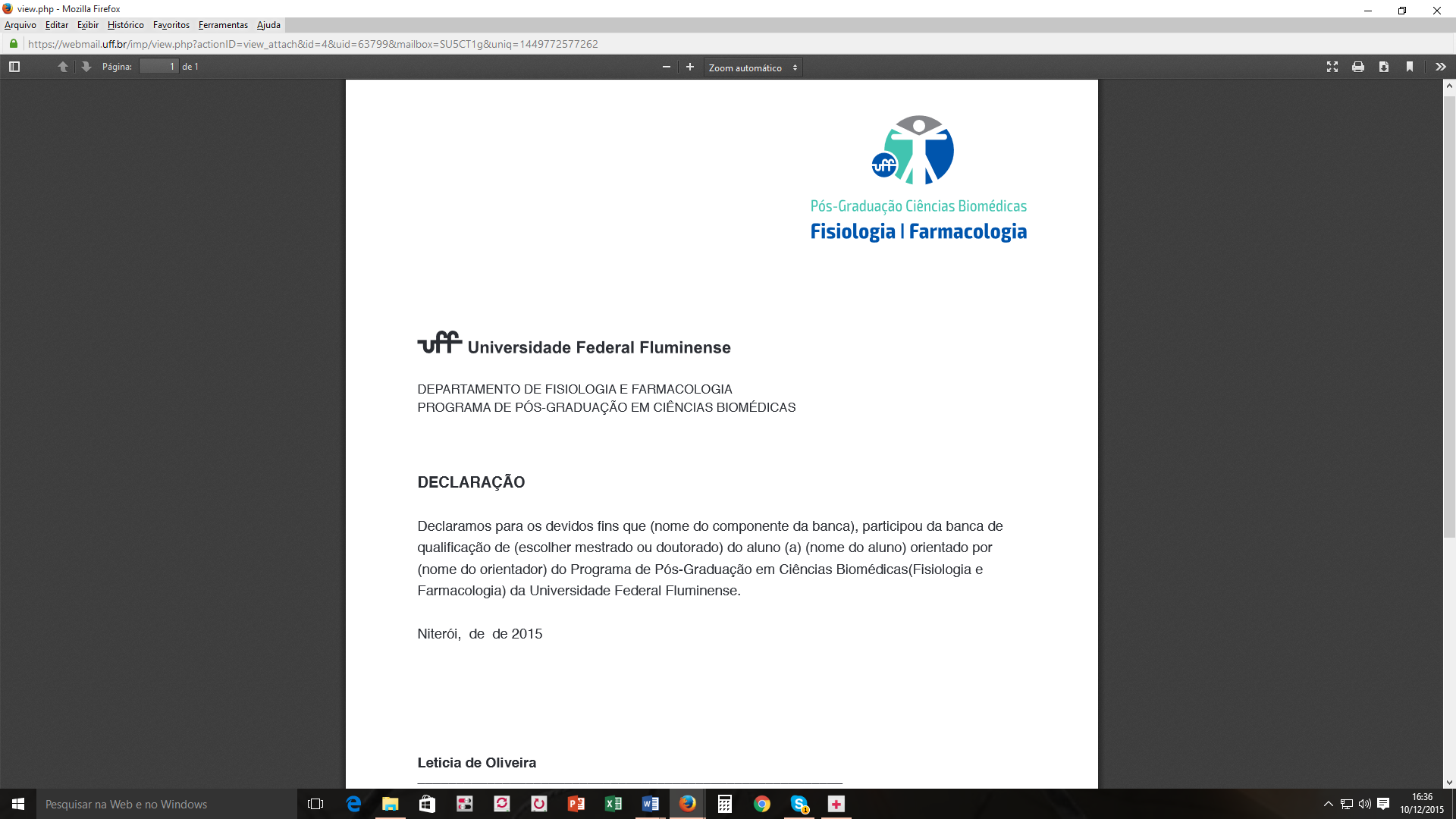 FORMULÁRIO DE QUALIFICAÇÃO DO DOUTORADODoutorando:Orientador:Título da Tese: Área de Concentração: COMPOSIÇÃO DA BANCA DE QUALIFICAÇÃO DE DOUTORADOA sessão pública de qualificação do doutorado será avaliada por uma Comissão Examinadora composta de 03 (três) membros, sendo ao menos um deles interno ao programa e outro externo.1º Membro – Professor interno do PPG :2º Membro – Professor externo ao PPG:Lattes:Instituição: E-mail:3)  3º Membro - Professor interno ao PPG ou externo ao PPG:4) Professor(a) Suplente Interno ao programa: 5) Professor(a) Suplente externo ao PPG: LattesInstituição:E-mail: Data da Qualificação:	        Horário: